                                 Z á p i s     -      usnesení                         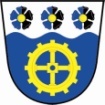 z     9 . veřejného zasedání zastupitelstva  OBCE Teplička,které se koná  ve čtvrtek  dne 28.12. 2017 na OÚ v Tepličce od 19:00     hodpřítomnost zastupitelů (i případných hostů) je  doložena  prezenční  listinou    (příloha č. 1).Jednání zastupitelstva obce zahájila  pí. Hana Bartošová, jakožto starostka v 19:00 hodin. Jednání řídila a provedla zápis. Předložila přítomným zastupitelům k podpisu prezenční listinu. Přítomni         …3   členové zastupitelstva  Načež konstatovala, že zastupitelstvo obce je  usnášení schopno. Jako ověřovatele zápisu byli určeni:   Tomáš Jelínek a  Helena DobroňováStarostka nechala hlasovat o ověřovatelích a zapisovatelce: PRO …..3        PROTI …… 0      ZDRŽEL SE …….. 0           NA TO  VYHLÁŠENO  USNESENÍ č.  9 .1. – určení ověřovatelů i zapisovatelky  -- - JEDNOHLASNĚ SCHVÁLENOStarostka navrhla  formu hlasování pro všechny body VZ – VEŘEJNĚ = zvednutím ruky tak, jak je uvedeno i v jednacím řádu obce.  Dala  hlasovat o formě hlasování (veřejně)PRO …..3        PROTI …… 0      ZDRŽEL SE …….. 0           NA TO  VYHLÁŠENO  USNESENÍ č.  9 .2. – forma hlasování -veřejně - JEDNOHLASNĚ SCHVÁLENODále předložila  usnesení z minulého VZ – ze dne 30.11.2017. Bodem k  projednání  z předešlého VZ s úkolem bylo:    schválit střednědobý výhled rozpočtu n roky 2019-20							Přednesla program probíhajícího VZ včetně bodů různé. Všichni zastupitelé byli včas pozváni na dnešní VZ, pozvánka byla vyvěšena a úřední desce i ele.  (příloha č. 2). Do bodu různé navrhla dále starostka   projednat pravidla pro zpracování rozpočtových opatření, resp. pověření starostky k jejich vypracování (rozsah), projednat dodatky společnosti AVEStarostka  požádala přítomné  o další návrhy. Proběhlo hlasování  o programu jak shora uvedeno, přičemž  jiné návrhy vzneseny nebylyPRO …..3        PROTI …… 0      ZDRŽEL SE …….. 0         NA TO  VYHLÁŠENO  USNESENÍ č. 9 .3. – o schválení programu VZ  - JEDNOHLASNĚ SCHVÁLENOPrvním bodem programu bylo schválit střednědobý výhled rozpočtu na roky 2019-2020 příl. 3. Návrh tohoto dokumentu byl zveřejněn dne 12.12.2017. Zastupitelé si střednědobý výhled rozpočtu opětovně prostudovali a neměli k němu námitek ani připomínek a jako takový jej schváliliproběhlo hlasování   ……….  PRO…3     PROTI….0,    ZDRŽ….. 0   NA TO  VYHLÁŠENO  USNESENÍ č.9 .4 . – schválení střednědobého výhledu rozpočtu na roky 2019-20 -  JEDNOHLASNĚ SCHVÁLENODalším bodem programu  bylo projednání a schválení protokolu o vkladu majetku obce Teplička do správy a hospodaření  VSOZČ (Vodohospodářské sdružení obcí západních Čech), se sídlem na adrese- Karlovy Vary – Doubí, Studentská ul. č. 328/64, zastoupené Vodakva K.Vary a.s.. Jedná se o majetek-ČOV – blíže v př. č. 4proběhlo hlasování   ……….  PRO…3    PROTI….0,    ZDRŽ….. 0   NA TO  VYHLÁŠENO  USNESENÍ č. 9 .5 . –  schválení vkladu majetku obce (ČOV) do správy VSOZČ - JEDNOHLASNĚ SCHVÁLENO3) Dalším bodem bylo projednání a schválení rozpočtového opatření č.4/2017– příl. 5,které vypracovala starostka ve spolupráci s účetní, když na základě výkazu pro hodnocení plnění rozpočtu je nezbytné upravit položky – jak nákladové, tak i příjmové, aby nepřesáhly 100% limit. Zastupitelé po prostudování  připraveného RO č. 4/2017, s tímto bez připomínek souhlasili.proběhlo hlasování   ……….  PRO… 3    PROTI….0,    ZDRŽ….. 0   NA TO  VYHLÁŠENO  USNESENÍ č.   9. 6 . –  schváleno RO č.4/2017    - JEDNOHLASNĚ SCHVÁLENO4) RŮZNÉA) starostka navrhla stanovení rozsahu, v jakém bude oprávněna provádět samostatně rozpočtová opatření před tím, než je předloží zastupitelstvu ke schválení. Pan T.Jelínek navrhl částku 50.000,- Kč.  S částkou zastupitelé souhlasili. Dále bude oprávněna k provedení změn v rozpočtu a zveřejnění RO bez omezení částky v případě, že se bude jednat o změny ve finančních vztazích k jinému rozpočtu (dotace) . Zastupitelé nemají ke shora uvedené změně  připomínek a souhlasí s pověřením starostky provádět RO v rozsahu uvedeném shora.proběhlo hlasování   ……….  PRO… 3    PROTI….0,    ZDRŽ….. 0   NA TO  VYHLÁŠENO  USNESENÍ č.   9. 7 . –  schváleno pověření starostky k provádění rozpočtových opatření v rozsahu  uvedeném v bodě 4a).    - JEDNOHLASNĚ SCHVÁLENOB)  starostka předložila zastupitelům k prostudování přílohy  č. 5,6,7 (příl.VZ 6,7,8) ke smlouvě s AVE CZ, odpadové hospodářství s.r.o. K.Vary, Mostecká 95 –Otovice. Přílohy se týkají nových cen za nakládání se směsným (č.5), nebezpečným (č.6) a velkoobjemovým (č.7) odpadem proběhlo hlasování   ……….  PRO… 3    PROTI….0,    ZDRŽ….. 0   NA TO  VYHLÁŠENO  USNESENÍ č.   9. 8 . –  schváleny přílohy – dodatky ke smlouvě o nakládání s odpadem se společností AVE s.r.o.    - JEDNOHLASNĚ SCHVÁLENODalší body k projednání navrženy nebyly,  do diskuse se nikdo nepřihlásil a  proto starostka jednání ukončila v 20:15  hodin. Veškeré číslované přílohy jsou součástí písemného vyhotovení tohoto  „zápisu - usnesení“  z veřejného zasedání.Vyhotoveno v Tepličce dne  4.1.2018Ověřovatele:            Tomáš Jelínek                                        ……………………………………….		            Helena Dobroňová    …………………………………………….	Zapsala: starostka Hana Bartošová……………………………………………………………….                               ………………………………………………………………………    	Místostarosta: Tomáš Jelínek					starostka: Hana BartošováVyvěšeno dne  4.1.2018 						Sejmuto dne: Přílohy jsou k nahlédnutí na OÚ a jsou součástí tohoto usnesení. Usnesení (zápis) je vyhotoveno ve třech výtiscích a všechna mají váhu origináluTermín        1. VZ byl stanoven na 18.1.2018